ДОГОВОР на вывоз ТБО от населения, проживающего в частном секторе села Макарово МО ГО «Черноголовка» N _______г. Черноголовка                                                                                             "___" ___________ 2016 г.    Муниципальное унитарное предприятие муниципального образования «Городской округ Черноголовка» Московской области «Управление эксплуатации» (МУП «УЭ»), в лице Директора Розанова Олега Анатольевича, действующего на основании Устава, именуемое в дальнейшем "Мусоровывозящая организация", Лицензия № _________________________________, с одной стороны, и ____________________________________________________________________________________, Паспорт _______________________, зарегистрирован «____»_______________ по адресу:______________________________________________________________________________именуемый в   дальнейшем  "Заказчик",  при совместном упоминании "Стороны",  в  соответствии  с  Законом Московской области N 191/2014-ОЗ "О благоустройстве   Московской в области и постановлением Правительства Московской области от 24 июля 2015 г. N 605/26     заключили   настоящий  Договор  о нижеследующем: Предмет Договора  Мусоровывозящая организация обязуется оказывать по заданию Заказчика услуги по планово-регулярному вывозу твердых бытовых отходов (далее ТБО), в том числе крупногабаритного мусора (далее КГМ), образующихся в результате жизнедеятельности Заказчика, с Контейнерных площадок, специально оборудованных в соответствии с Федеральным законом от 06.10.2003 N 131-ФЗ "Об общих принципах организации местного самоуправления в Российской Федерации" Администрацией МО ГО Черноголовка и расположенных в с. Макарово, указанных в Приложении N 2 к настоящему Договору, а Заказчик обязуется оплачивать оказанные услуги в порядке, предусмотренном настоящим Договором. Для целей настоящего Договора Стороны договорились, что применяются следующие понятия: "Мусор" – твердые бытовые отходы, образующиеся в результате жизнедеятельности Заказчика (приготовление пищи, упаковка товаров, уборка жилых помещений и т.п.), потерявшие свои потребительские качества."Вывоз ТБО" - выгрузка мусора из контейнеров, загрузка бункеров-накопителей в специализированный транспорт, зачистка контейнерных площадок и подъездов к ним от просыпавшегося мусора и транспортировка его с мест сбора мусора на объект организации, осуществляющий деятельность по размещению, переработке и утилизации отходов в соответствии с законодательством Российской Федерации (мусороперегрузочные станции, мусоросжигательные заводы, полигоны захоронения и т.п.). "Утилизация (обезвреживание) мусора" - обработка мусора различными технологическими методами на специализированных установках с целью предотвращения вредного воздействия на здоровье человека и окружающую среду. "Крупногабаритный мусор" - отходы производства и потребления, загрузка которых (по их размерам и характеру) производится в бункеры-накопители (емкость объемом более 2 кубических метров). 1.3. Вывоз КГМ осуществляется в рамках настоящего договора по предварительным Заявкам Заказчика. 2. Права и обязанности сторонЗаказчик обязуется: Обеспечить накопление и хранение мусора до вывоза Мусоровывозящей организацией в контейнерах на Контейнерных площадках, специально оборудованных в соответствии Федеральным законом от 06.10.2003 N 131-ФЗ "Об общих принципах организации местного самоуправления в Российской Федерации" Администрацией МО ГО Черноголовка и расположенных в с. Макарово, указанных в приложении N 2 к настоящему Договору. Не допускать складирование на указанных Контейнерных площадках строительного, крупногабаритного, взрывоопасного мусора, отходов от содержания животных и птиц, а также складирование мусора вокруг контейнеров. Отходы складировать герметично упакованными в полиэтиленовые пакеты или другую тару весом не более 15 кг, обеспечивающую сохранность ТБО до их вывоза от воздействия ветра, животных и прочего. Содействовать Администрации МО ГО «Черноголовка» в содержании контейнеров и бункеров-накопителей в технически исправном состоянии, в содержании маркировки контейнеров реквизитами владельца (Администрация ГО Черноголовка) и наличие информации о графике вывоза мусора Мусоровывозящей организации. В случае обнаружения нарушений своевременно информировать владельца Контейнерной площадки – Администрацию ГО Черноголовка.Оплачивать услуги, оказываемые по настоящему Договору, в соответствии с порядком и сроками, указанными в разделе 3 настоящего Договора. Заказчик вправе: 2.2.1. Проверять качество работ, выполняемых Исполнителем.2.2.2. Предъявлять письменные претензии Исполнителю в случаях низкого качества оказываемых услуг.2.2.3. Устанавливать разумные сроки для устранения недостатков, обнаруженных в ходе предоставления услуг по вывозу ТБО.Мусоровывозящая организация обязуется: Производить вывоз мусора, в том числе крупногабаритного, а также его транспортировку с мест сбора мусора на объект организации, осуществляющий деятельность по утилизации (обезвреживанию) мусора в соответствии с утвержденными Правительством Московской области среднегодовыми нормами накопления мусора, а также осуществлять утилизацию мусора. Адреса Контейнерных площадок, специально оборудованных в соответствии Федеральным законом от 06.10.2003 N 131-ФЗ "Об общих принципах организации местного самоуправления в Российской Федерации"  Администрацией МО ГО Черноголовка и расположенных в с. Макарово, с которых производится вывоз мусора, приведены в приложении N 2 к настоящему Договору. Содействовать Администрации МО ГО «Черноголовка» в содержании контейнеров и бункеров-накопителей в технически исправном состоянии, в содержании маркировки контейнеров реквизитами владельца (Администрация ГО Черноголовка) и наличие информации о графике вывоза мусора Мусоровывозящей организации. В случае обнаружения нарушений своевременно информировать владельца Контейнерной площадки – Администрацию ГО Черноголовка.Производить вывоз мусора, в том числе крупногабаритного, в сроки, определенные в графике вывоза мусора, утвержденном Сторонами (приложение N 3). Информировать Заказчика об изменении способа вывоза ТБО, изменения тарифов, условий и сроков оплаты услуг, графика вывоза отходов, через официальный сайт  Администрации ГО «Черноголовка» http://chgcity.ru, через официальный сайт МУП «УЭ» http:// http://uechg.ru,  не менее чем за 10 дней до даты введения таких изменений. Оформления письменного дополнительного соглашения Сторон в данном случае не требуется.Руководствоваться при осуществлении своей деятельности требованиями законодательства Российской Федерации. Мусоровывозящая организация вправе: В соответствии с действующим законодательством привлекать третьих лиц к оказанию услуг, предусмотренных настоящим Договором. В случае привлечения третьих лиц Мусоровывозящая организация несет перед Заказчиком ответственность за последствия неисполнения или ненадлежащего исполнения обязательств третьими лицами. Все расчеты с третьими лицами за оказание услуг в рамках настоящего договора Мусоровывозящая организация осуществляет самостоятельно. Требовать своевременного внесения платы за оказанные услуги, а также оплаты неустоек (штрафов, пеней), установленных действующим законодательством РФ.Расчеты по Договору  Расчёты между Сторонами производятся по тарифам сбора и перевозки ТБО и КГМ, установленным органами местного самоуправления, на основании тарифов, утвержденных Комитетом по ценам и тарифам Московской области (Приложение № 5)Ежемесячный плановый объем ТБО, подлежащих к вывозу,  на основании сведений, представленных Заказчиком, на дату подписания настоящего Договора составляет (на основании Приложения № 1):Жилая площадь Заказчика (квартира или домовладение для постоянного проживания) (кв.м) - __________Домовладения Заказчика для временного проживания (ед.) - __________Земельный садово-огородный участок с некапитальными строениями (ед.) - ____________Количество проживающих_____________________________________Итого: ТБО в год (куб.м)____________, ТБО в месяц (куб.м.)_____________Итого: КГМ в год (куб.м)____________, КГМ в месяц (куб.)______________На момент заключения настоящего Договора тариф на вывоз ТБО составляет за 1 куб.м _____________________, в том числе/без НДС, тариф на вывоз КГМ составляет за 1 куб.м______________, в том числе НДС.На момент заключения настоящего Договора ежемесячная плата за вывоз ТБО и КГМ по Договору для Заказчика составляет_______________________________________, с учетом согласованного Сторонами объема ТБО и КГМ, подлежащего к вывозу.При изменении сведений, предоставленных Заказчиком, в целях достоверности расчетов за услуги по настоящему Договору Заказчик обязуется письменно уведомить о данных изменениях и заключить Дополнительное соглашение к настоящему Договору.Расчетным периодом по платежам за услуги, оказываемые по настоящему Договору, принимается один календарный месяц. Заказчик производит оплату за услуги в течение 5 календарных дней с момента выставления Мусоровывозящей организацией квитанции (Приложение № 5), путем перечисления денежных средств на расчетный счет Мусоровывозящей организации. Приемка оказанных услуг осуществляется ежеквартально на основании акта оказанных услуг (далее - Акт), подписанного обеими сторонами. Мусоровывозящая организация до 10 числа первого месяца, следующего за отчетным кварталом, направляет Заказчику Акт оказанных услуг и квитанцию с перерасчетом. Заказчик в течение 5 рабочих дней с момента получения указанных документов обязан принять оказанные услуги либо направить мотивированный отказ от приемки услуг, в случае неполучения Мусоровывозящей организацией надлежаще оформленного Акта либо мотивированного отказа от приемки услуг услуги считаются оказанными в полном объеме и надлежащего качества. Обязательства Заказчика по оплате оказанных ему услуг считаются исполненными с момента поступления денежных средств на расчетный счет Мусоровывозящей организации в полном объеме в соответствии с условиями Договора. Ответственность сторон За неисполнение или ненадлежащее исполнение условий Договора Стороны несут ответственность в соответствии с законодательством Российской Федерации. За просрочку выполнения обязательства сторона, не исполнившая обязательства, платит другой стороне пени в размере, определяемом в порядке, установленном законодательством Российской Федерации. Стороны освобождаются от ответственности за частичное или полное неисполнение своих обязательств по настоящему Договору, если их исполнению препятствуют чрезвычайные обстоятельства или обстоятельства непреодолимой силы. Конфиденциальность Стороны обязаны сохранять конфиденциальность информации, полученной в ходе исполнения настоящего Договора, а также информации, составляющей коммерческую тайну Сторон. Передача конфиденциальной информации третьим лицам, опубликование или иное разглашение такой информации может осуществляться только с письменного согласия другой Стороны. Стороны не несут ответственности в случае передачи информации государственным органам, имеющим право ее затребовать в соответствии с законодательством Российской Федерации. Срок действия Договора Настоящий Договор вступает в силу с момента подписания его Сторонами и действует в течение одного года, а в части расчетов - до момента полного исполнения всех обязательств. Настоящий Договор считается пролонгированным на каждый последующий календарный год, если за 1 (один) месяц до окончания срока его действия ни одна из Сторон не уведомит другую о намерении расторгнуть настоящий Договор или заключить новый Договор на иных условиях. Договор может быть изменен по соглашению Сторон путем оформления дополнительного соглашения, подписанного Сторонами. Порядок разрешения споров Все споры по настоящему Договору решаются с соблюдением претензионного порядка урегулирования споров. Споры, не урегулированные Сторонами в претензионном порядке, решаются в Арбитражном суде Московской области. Прочие условия Любые изменения и дополнения к настоящему Договору действительны лишь при условии, что они совершены в письменной форме и подписаны Сторонами. Во всем, что не предусмотрено настоящим Договором, Стороны руководствуются законодательством Российской Федерации. Настоящий Договор составлен в двух экземплярах, имеющих одинаковую юридическую силу, по одному для каждой из сторон. Адреса и реквизиты сторон Заказчик: физическое лицо (житель частного сектора), проживающий на территории села Макарово _____________________________________________________________________Мусоровывозящая организация: Муниципальное унитарное предприятие муниципального образования "Городской округ Черноголовка" Московской области "Управления эксплуатации" - МУП «УЭ»ИНН 5031007809 КПП 503101001Расчетный счет  № 406 028 107 950 000 03523 в "ГПБ" (АО) г. МоскваБИК 044525823к/с № 30101810200000000823 Реквизиты оплаты коммунальных услуг через интернет для физических лиц:ИНН 5031007809 КПП 503101001Расчетный счет № 40602810828010001984 в  Ф-ле Банка ГПБ(АО)"Центральный"Кор.счет № 30101810500000000837 БИК-044583837ИНН 5031007809 Расчетный счет № 40702810740000008068 ОАО «СБЕРБАНК РОССИИ» г. МоскваКор.счет № 30101810400000000225  БИК 044525225     Ответственный сотрудник  за  заключение  договора на вывоз ТБО в соответствии со статьей 57 Закона Московской области N 191/2014-ОЗ "О благоустройстве в Московской области" -_________________________________________Подписи сторон: От "Заказчика"                                                От "Мусоровывозящей организации" ________ /___________________/                          _______________________Розанов О.А.Приложение N 1к договору на вывоз ТБО №___от _____________Директору МУП «УЭ»Розанову О.А.от  ___________________________(Ф.И.О.)ИНН _________________________паспорт: серия_______№________выдан «_____»_______________г.__________________________________________________________Проживающего в селе Макарово, по адресу:с. Макарово, ______________________          ЗАЯВЛЕНИЕ.	Прошу заключить договор на вывоз ТБО, образующихся у меня и членов моей семьи, с учетом следующих сведений:Жилая площадь (квартира или домовладение для постоянного проживания) (кв.м) - __________Домовладения для временного проживания (ед.) - __________Земельный садово-огородный участок с некапитальными строениями (ед.) - ____________Количество проживающих_____________________________________Объем накопления ТБО в год (куб.м)_____________, ТБО в месяц (куб.м.)____________Объем накопления КГМ в год (куб.м)____________, КГМ в месяц (куб.м)___________________________                                    _____________/_______________________________/       (дата)                                               ( подпись)                     (фамилия, имя, отчество)Приложение N 2к договору на вывоз ТБО №___от _____________Адреса и схема расположения Контейнерных площадокКонтейнерная площадка № 1 (на схеме КП №1) размещена на повороте направо при въезде в село со стороны А-107          В наличии ______________________________ (контейнер/бункер); Контейнерная площадка № 2 (на схеме КП №1) размещена на левой стороне проезжей части при выезде из село в сторону с. Ивановское         В наличии ______________________________ (контейнер/бункер); 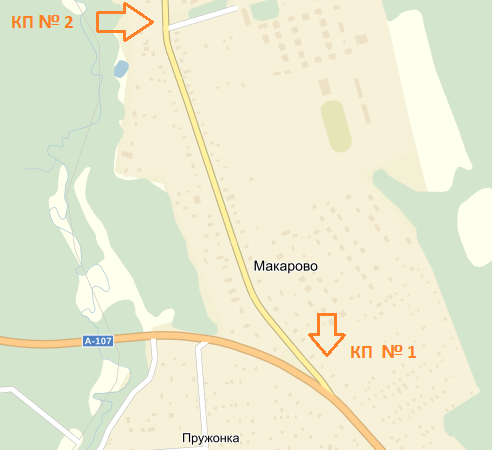     Подписи сторон: От "Заказчика"                                                От "Мусоровывозящей организации" ________ /___________________/                          _______________________Розанов О.А.Приложение N 3 к договору на вывоз ТБО №___от ____________ГРАФИК ВЫВОЗА ТБО на 2016 годГРАФИК ВЫВОЗА КГМ на 2016 годПодписи сторон: От "Заказчика"                                                От "Мусоровывозящей организации" ________ /___________________/                          _______________________Розанов О.А.Приложение N 4 к Договору на вывоз мусора №____от ____________________НОРМЫ НАКОПЛЕНИЯ МУСОРА, утвержденные постановлением Правительства Московской области от 24 июля 2015 г. N 605/26     Примечание: Среднегодовая норма накопления мусора на 1 кв. м площади жилого помещения в многоквартирных домах и домовладениях, используемых для постоянного проживания, рассчитана исходя из среднегодовой нормы бытового мусора на человека в размере 1,56 куб. м и среднегодовой нормы накопления крупногабаритного мусора в размере 0,49 куб. м. Площадь жилого помещения, используемая в расчете нормы накопления мусора на 1 кв. м площади жилого помещения в многоквартирных домах и домовладениях, используемых для постоянного проживания, определена на каждого члена семьи, состоящей из трех и более человек, в соответствии с Законом Московской области от 22.10.2009 N 120/2009-ОЗ "О стандарте нормативной площади жилого помещения для предоставления субсидий и оказания мер социальной поддержки отдельным категориям граждан по оплате жилого помещения и коммунальных услуг на территории Московской области". Нормы накопления мусора не включают в себя мусор, образующийся при планово-регулярнойуборке территорий (мусор, образующийся при уходе за зелеными насаждениями, листва и уличный смет).                                                                                                              Приложение N 5 к Договору на вывоз мусора №____от ____________________БЛАНК КВИТАНЦИИ ДЛЯ ОПЛАТЫ УСЛУГ ПО ДОГОВОРУПриложение N 6 к Договору на вывоз мусора №____от ____________________ТАРИФЫ НА ВЫВОЗ ТБО,В соответствии с подп. 7 п. 2 ст. 5 Федерального закона "Об основах регулирования тарифов организаций коммунального комплекса" N 210-ФЗ от 30.12.2004 (в ред. Федерального закона N 184-ФЗ от 26.12.2005), Утв.  Постановлением Администрации ГО «Черноголовка» №____ от __________________Тариф на услуги по сбору и вывозу ТБО,  оказываемые МУП «УЭ» в 2016 годуОт "Заказчика"                                                От "Мусоровывозящей организации" ________ /___________________/                          _______________________Розанов О.А.Место сбора ТБОДни недели и время вывозаОтветственное лицо, контакты Контейнерная площадка № 1Понедельник с 9.30 до 13.30 четверг с 9.30 до 13.30 Контейнерная площадка № 2Понедельник с 9.30 до 13.30 четверг с 9.30 до 13.30Место сбора КГМДни недели и время вывозаОтветственное лицо, контакты Контейнерная площадка № 1Первый понедельник каждого месяца с 9.30 до 13.30Контейнерная площадка № 2Первый понедельник каждого месяца с 9.30 до 13.30N п/п Тип образователя мусора Единица измерения, год Среднегодовая норма накопления Среднегодовая норма накопления Среднегодовая норма накопления Среднегодовая норма накопления N п/п Тип образователя мусора Единица измерения, год бытового мусора (куб. м) Расчетная плотность (кг/куб. м) Крупногабар итного мусора (куб. м) Расчетная плотность (кг/куб. м) 1. Жилой сектор 1. Жилой сектор 1.1. Многоквартирные дома и домовладения, используемые для постоянного проживания на 1 кв. м 0,087 175,76 0,027 201,12 1.2. Домовладения, используемые для временного (сезонного) проживания на 1 домовладение 2,01 195,24 0,54 191,17 1.3. Дачные и садовые земельные участки с некапитальными объектами на 1 участок 0,41 163,20 0,41 163,20 (сооружениями) 1.4. Огородные земельные участки с некапитальными объектами (сооружениями) на 1 участок 0,19 170,21 0,55 163,55 2. Предприятия торговли 2. Предприятия торговли 2. Предприятия торговли 2. Предприятия торговли 2.1. Предприятия стационарной торговли на 1 кв. м торговой площади 1,14 159,94 - 2.2. Торговая точка (павильон) на 1 точку (павильон) 2,14 158,98 - 3. Предприятия общественного питания 3. Предприятия общественного питания 3. Предприятия общественного питания 3. Предприятия общественного питания 3.1. Предприятия общественного питания (кафе, бары, столовые) на 1 посадочное место 2,22 159,72 - 4. Комплексы и предприятия обслуживания автотранспорта 4. Комплексы и предприятия обслуживания автотранспорта 4. Комплексы и предприятия обслуживания автотранспорта 4. Комплексы и предприятия обслуживания автотранспорта 4.1. Автосервис и станции технического обслуживания автотранспорта на 1 пост 1,33 198,56 - 4.2. Автозаправочные станции на 1 пост 0,26 139,62 - 5. Административные учреждения 5. Административные учреждения 5. Административные учреждения 5. Административные учреждения 5.1. Административные учреждения, офисные помещения на 1 кв. м площади 0,12 140,17 - ИзвещениеФорма № ПД-4КассирФорма № ПД-4КвитанцияКассирВид услугЕдиница измеренияТариф (руб.)Тариф (руб.)Тариф (руб.)Тариф (руб.)Вид услугЕдиница измеренияДля населения, проживающего в частном секторе с. МакаровоДля населения, проживающего в частном секторе с. МакаровоДля организаций, ИП, садоводческих товариществ, расположенных в пределах ГО ЧерноголовкаДля организаций, ИП, садоводческих товариществ, расположенных в пределах ГО ЧерноголовкаВид услугЕдиница измеренияс 1 января 2016 годас 1 июля 2016 годас 1 января 2016 годас 1 июля 2016 годаСбор и вывоз твердых бытовых отходов и крупногабаритного мусораВ с. Макаровом3